BIOLOGIJA – LABORATORIJSKE VAJE – MIKROSKOPIRANJE ENOCELIČARJEV- SLIKElactobacillus acidofilus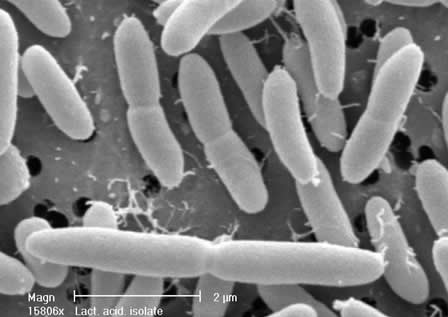 streptococcus sp.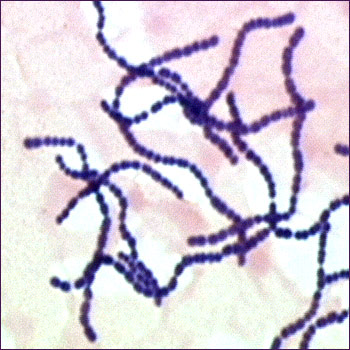 escherichia sp.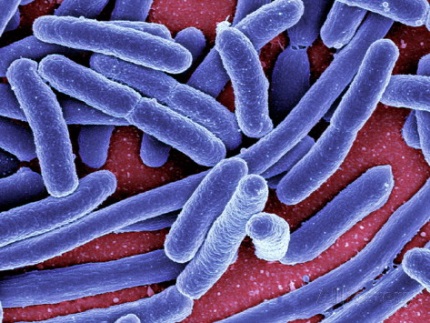 arabela sp.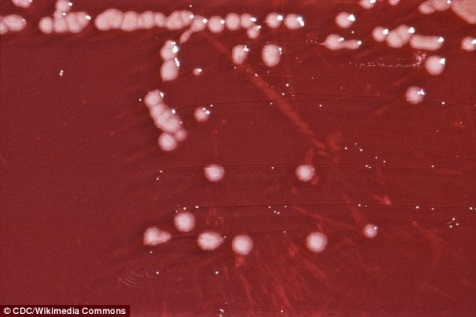 oscillator sp.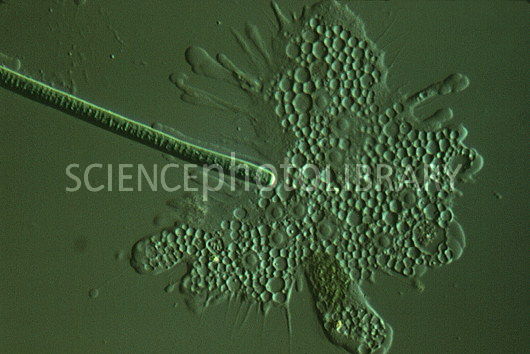 rivularia sp.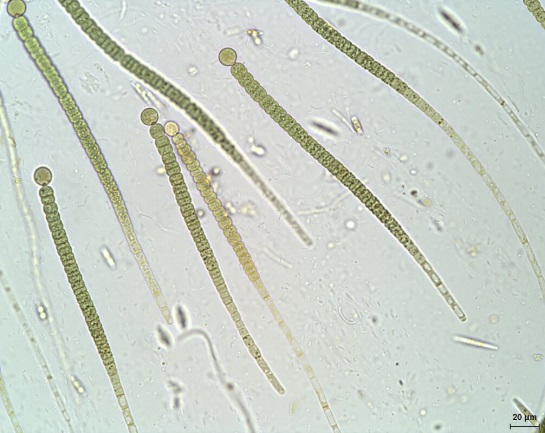 saccharomyces sp.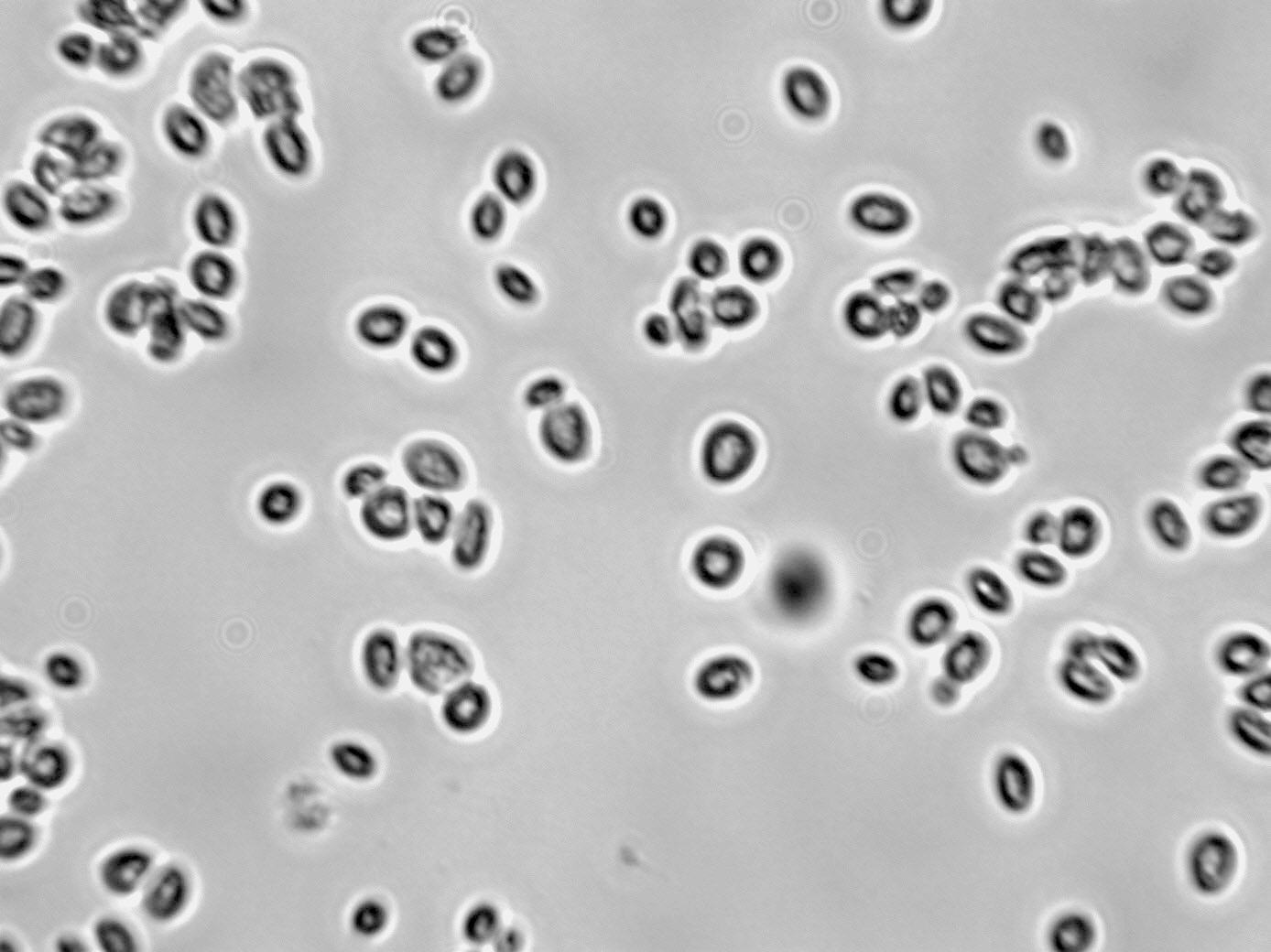 penicillium sp.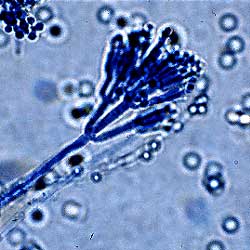 mucor sp.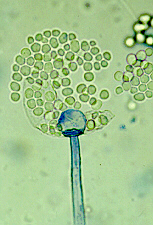 goba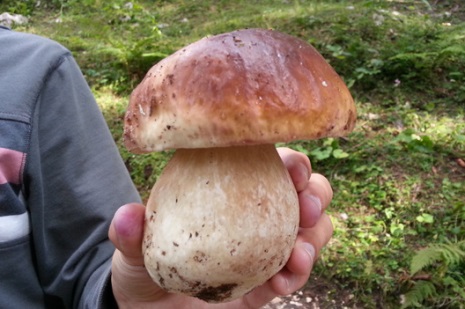 euglena sp.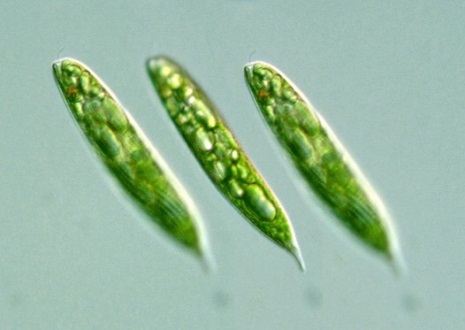 spirogira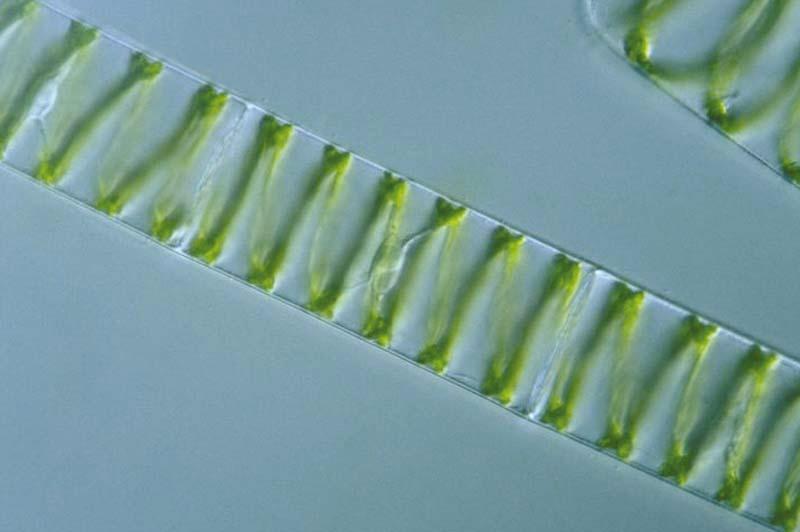 chlamidomonas nivalis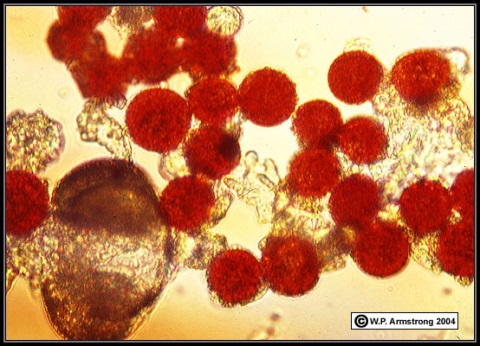 chlorella ruberis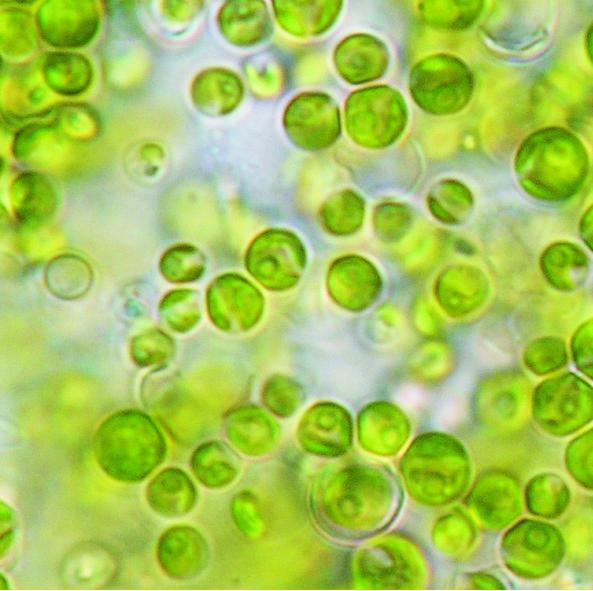 volvox sp.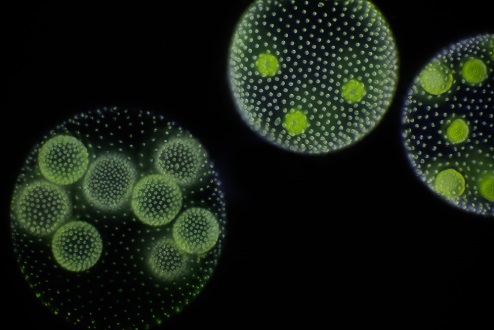 ameba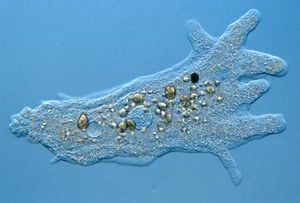 glista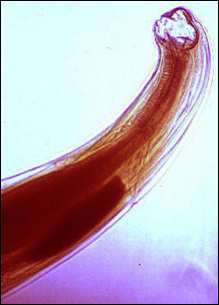 paramecij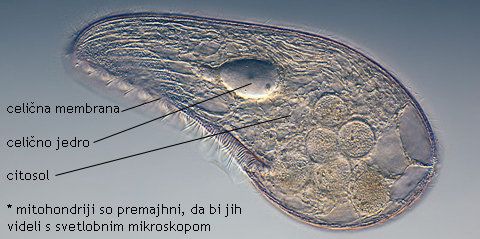 